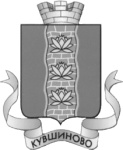 ГЛАВА КУВШИНОВСКОГО РАЙОНАПОСТАНОВЛЕНИЕ12.09.2013 г.                                            г. Кувшиново                                              № 420Об утверждении Порядка проверки соблюдения гражданином, замещавшимдолжность муниципальной службы, запрета на замещение на условиях трудовогодоговора должности и (или) на выполнение работ (оказание услуг) в организации на условиях гражданско-правового договора, если отдельные функции муниципальногоуправления данной организацией входили в должностные (служебные) обязанностимуниципального служащего, и соблюдения работодателем условий заключения трудового договора или гражданско-правового договора с таким гражданином.В соответствии со ст. 12 Федерального закона от 25.12.2008 № 273-ФЗ "О противодействии коррупции", федеральными законами от 21.11.2011 № 329-ФЗ "О внесении изменений в отдельные законодательные акты Российской Федерации в связи с совершенствованием государственного управления в области противодействия коррупции", от 02.03.2007 № 25-ФЗ "О муниципальной службе в Российской Федерации", Постановлением Правительства РФ от 08.09.2010 № 700 "О порядке сообщения работодателем при заключении трудового договора с гражданином, замещавшим должности государственной или муниципальной службы, перечень которых устанавливается нормативными правовыми актами Российской Федерации, в течение 2 лет после его увольнения с государственной или муниципальной службы о заключении такого договора представителю нанимателя (работодателю) государственного или муниципального служащего по последнему месту его службы", в целях совершенствования деятельности администрации Кувшиновского района по профилактике коррупцииПОСТАНОВЛЯЮ:1. Утвердить прилагаемый Порядок проверки соблюдения гражданином, замещавшим должность муниципальной службы, запрета на замещение на условиях трудового договора должности и (или) на выполнение работ (оказание услуг) в организации на условиях гражданско-правового договора, если отдельные функции муниципального управления данной организацией входили в должностные (служебные) обязанности муниципального служащего, и соблюдения работодателем условий заключения трудового договора или гражданско-правового договора с таким гражданином.2. Отделу отдела организационно-контрольной работы администрации Кувшиновского района (Фадеевой Т.М.), специалисту осуществляющему работу с кадрами администрации Кувшиновского района ознакомить муниципальных служащих администрации Кувшиновского района с данным постановлением.3. Контроль за исполнением настоящего постановления оставляю за собой.4. Настоящее постановление вступает в силу с момента подписания.Врио главы Кувшиновского района                                                       Д.В. НовосёловСогласовано:В.Н. ДемидоваД.В. ПокровскийТ.М. ФадееваПриложение к постановлению от 12.09.2013 № 420                                                                                       « Об утверждении Порядка проверкисоблюдения гражданином, замещавшимдолжность муниципальной службы, запрета на замещение на условиях трудовогодоговора должности и (или) на выполнениеработ (оказание услуг) в организации на условиях гражданско-правового договора, если отдельные функции муниципальногоуправления данной организацией входили в должностные (служебные) обязанностимуниципального служащего, и соблюденияработодателем условий заключения трудового договора или гражданско-правового договорас таким гражданином.»ПОРЯДОКпроверки соблюдения гражданином, замещавшим должность муниципальной службы, запрета на замещение на условиях трудового договора должности и (или) на выполнение работ (оказание услуг) в организации на условиях гражданско-правового договора, если отдельные функции муниципального управления данной организацией входили в должностные (служебные) обязанности муниципального служащего, и соблюдения работодателем условий заключения трудового договора или гражданско-правового договора с таким гражданином.1. Настоящий Порядок разработан в соответствии с федеральными законами от 25.12.2008 № 273-ФЗ "О противодействии коррупции", от 21.11.2011 № 329-ФЗ "О внесении изменений в отдельные законодательные акты Российской Федерации в связи с совершенствованием государственного управления в области противодействия коррупции", от 02.03.2007 № 25-ФЗ "О муниципальной службе в Российской Федерации", Постановлением Правительства РФ от 08.09.2010 № 700 "О порядке сообщения работодателем при заключении трудового договора с гражданином, замещавшим должности государственной или муниципальной службы, перечень которых устанавливается нормативными правовыми актами Российской Федерации, в течение 2 лет после его увольнения с государственной или муниципальной службы о заключении такого договора представителю нанимателя (работодателю) государственного или муниципального служащего по последнему месту его службы" и устанавливает порядок проверки соблюдения гражданином, замещавшим должность муниципальной службы, включенную в перечень должностей муниципальной службы, запрета на замещение на условиях трудового договора должности в организации и(или) на выполнение в данной организации работ (оказание данной организации услуг) на условиях гражданско-правового договора (гражданско-правовых договоров) в случаях, если отдельные функции муниципального управления данной организацией входили в должностные (служебные) обязанности муниципального служащего, и соблюдения работодателем условий заключения трудового договора или соблюдения условий заключения гражданско-правового договора с таким гражданином (далее – порядок) распространяется на муниципальных служащих администрации Кувшиновского района.2. Настоящим Порядком определяется порядок осуществления проверки:а) соблюдения гражданином, замещавшим должность муниципальной службы, включенной в перечень, утвержденный распоряжением администрации Кувшиновского района (далее - гражданином, замещавшим должность муниципальной службы) в течение 2 лет со дня увольнения с муниципальной службы запрета на замещение на условиях трудового договора должности в организации и (или) на выполнение в данной организации работ (оказание данной организации услуг) на условиях гражданско-правового договора (гражданско-правовых договоров) в течение месяца стоимостью более 100 тысяч рублей, если отдельные функции муниципального управления данной организацией входили в должностные (служебные) обязанности муниципального служащего без согласия комиссии по соблюдению требований к служебному поведению муниципальных служащих и урегулированию конфликта интересов;б) соблюдения работодателем условий заключения трудового договора или соблюдения условий заключения гражданско-правового договора с указанным гражданином.3. Основаниями для осуществления проверки, являются:а) письменная информация, поступившая от работодателя, который заключил трудовой договор (гражданско-правовой договор) с гражданином, замещавшим должность муниципальной службы в порядке, предусмотренном постановлением Правительства РФ от 08.09.2010 № 700 «О порядке сообщения работодателем при заключении трудового договора с гражданином, замещавшим должности государственной или муниципальной службы, перечень которых устанавливается нормативными правовыми актами Российской Федерации, в течение 2 лет после его увольнения с государственной или муниципальной службы о заключении такого договора представителю нанимателя (работодателю) государственного или муниципального служащего по последнему месту его службы»;б) не поступление письменной информации от работодателя в течение 10 дней с даты заключения трудового (гражданско-правового) договора, если комиссией было принято решение о даче согласия на замещение должности либо выполнение работы на условиях гражданско-правового договора в организации, если отдельные функции по муниципальному управлению этой организацией входили в его должностные (служебные) обязанности;в) письменная информация, представленная правоохранительными органами, иными государственными органами, органами местного самоуправления, их должностными лицами, организациями и гражданами (далее – лица, направившие информацию).4. Информация анонимного характера не может служить основанием для проверки.5. Проверка, предусмотренная пунктом 2 настоящего Порядка, и информирование о ее результатах осуществляется специалистом по работе с кадрами администрации Кувшиновского района по решению Главы администрации Кувшиновского района, либо должностного лица, которому такие полномочия предоставлены главой администрации Кувшиновского района в течение 10 дней с момента наступления одного из оснований для осуществления проверки, предусмотренных пунктом 2 настоящего Положения.6. В случае поступления информации, предусмотренной подпунктом «а» пункта 2 настоящего Положения специалист по работе с кадрами администрации Кувшиновского района проверяет наличие в личном деле лица, замещавшего должность муниципальной службы копии протокола заседания комиссии по соблюдению требований к служебному поведению муниципальных служащих и урегулированию конфликта интересов (выписки из него) с решением о даче гражданину согласия на замещение должности либо выполнение работы на условиях гражданско-правового договора в организации, если отдельные функции по муниципальному управлению этой организацией входили в его должностные (служебные) обязанности (далее – протокол с решением о даче согласия).При наличии протокола с решением о даче согласия, специалист по работе с кадрами администрации Кувшиновского района информирует Главу администрации Кувшиновского района, либо должностное лицо, которому такие полномочия предоставлены Главой сельского поселения о соблюдении гражданином, замещавшим должность муниципальной службы, и работодателем требований Федерального закона от 25 декабря 2008 года № 273-ФЗ «О противодействии коррупции» (далее - Федеральный закон № 273-ФЗ). Письмо работодателя и информация специалиста по работе с кадрами администрации Кувшиновского района приобщается к личному делу гражданина, замещавшего должность муниципальной службы.При отсутствии протокола с решением о даче согласия либо при наличии протокола с решением об отказе гражданину в замещении должности, либо в выполнении работы на условиях гражданско-правового договора в организации, специалист по работе с кадрами администрации Кувшиновского района информирует об этом Главу администрации Кувшиновского района, либо должностное лицо, которому такие полномочия предоставлены Главой администрации Кувшиновского района и органы прокуратуры Российской Федерации.Информация о несоблюдении гражданином требований Федерального закона № 273-ФЗ направляется работодателю. Работодатель также информируется об обязательности прекращения трудового или гражданско-правового договора на выполнение работ (оказание услуг), гражданином, замещавшим должность муниципальной службы в соответствии с частью 3 статьи 12 Федерального закона № 273-ФЗ.Одновременно специалист по работе с кадрами администрации Кувшиновского района информирует правоохранительные органы для осуществления контроля за выполнением работодателем требований Федерального закона № 273-ФЗ.7. В случае не поступления письменной информации от работодателя в течение 10 дней с даты заключения трудового (гражданско-правового) договора, указанной в обращении гражданина о даче согласия на замещение на условиях трудового договора должности в организации и (или) на выполнение в данной организации работ (оказание данной организации услуг), специалист по работе с кадрами администрации Кувшиновского района информирует правоохранительные органы о несоблюдении работодателем обязанности предусмотренной частью 4 статьи 12 Федерального закона № 273-ФЗ.В случае поступления письменной информации от работодателя о заключении трудового (гражданско-правового) договора в указанный срок, письменная информация работодателя приобщается к личному делу гражданина, замещавшего должность муниципальной службы.8. При поступлении информации, предусмотренной подпунктом «в» пункта 2 настоящего Положения, специалист по работе с кадрами администрации Кувшиновского района проверяет наличие в личном деле лица, замещавшего должность муниципальной службыа) протокола с решением о даче согласия;б) письменной информации работодателя о заключении трудового договора с гражданином, замещавшим должность муниципальной службы.В случае наличия указанных документов специалист по работе с кадрами администрации Кувшиновского района информирует лиц, направивших информацию, о соблюдении гражданином и работодателем требований Федерального закона № 273-ФЗ. В случае отсутствия какого-либо из указанных в настоящем пункте документов специалист по работе с кадрами администрации Кувшиновского района информирует правоохранительные органы и лиц, направивших информацию, о несоблюдении гражданином и (или) работодателем требований Федерального закона № 273-ФЗ.